PCT/WG/13/12Оригинал:  английскийДАТА:  14 сентября 2020 г. Рабочая группа по Договору о патентной кооперации (PCT)Тринадцатая сессия
Женева, 5 – 8 октября 2020 г.МИНИМУМ ДОКУМЕНТАЦИИ PCT:  ОТЧЕТ О ХОДЕ РАБОТЫДокумент подготовлен Европейским патентным ведомствомРЕЗЮМЕНачиная с 2017 г. для целей всестороннего анализа минимума документации РСТ Целевая группа по минимуму документации PCT («Целевая группа») следует плану работы, принятому в начале 2017 г. Заседанием международных органов в рамках РСТ (ЗМО). В этом плане работы перед Целевой группой поставлены четыре цели, обозначенные как «А», «В», «С» и «D» (см. приложение к документу PCT/MIA/24/4). Работой по достижению целей А, В и С руководит Европейское патентное ведомство (ЕПВ), работой по достижению цели D – Ведомство США по патентам и товарным знакам (ВПТЗ США).  Цель А была достигнута уже в последнем квартале 2017 г.  С 2018 г. Целевая группа работает над достижением целей B, C и D. Проведенные к настоящему времени обсуждения выявили необходимость внесения поправок в правила 34 и 36 Инструкции к PCT. В целях ускорения работы 21 и 22 мая 2019 г. в штаб-квартире ЕПВ в Мюнхене было проведено очное заседание Целевой группы. Это двухдневное совещание позволило членам Целевой группы провести конструктивное обсуждение хода выполнения целей B, C и D и внести существенный вклад в обеспечение дальнейшего прогресса. На двадцать седьмой сессии ЗМО (6 и 7 февраля 2020 г.) ЕПВ объявило, что рассматривает возможность проведения второго очного заседания Целевой группы в Мюнхене 28 и 29 апреля 2020 г.  В связи с пандемией COVID-19 второе заседание Целевой группы пришлось отложить, однако Целевая группа продолжила свою работу через электронный форум Целевой группы.  Второе заседание Целевой группы планируется провести в форме виртуального заседания в последнем квартале этого года.история вопросаВ 2005 г. ЗМО решило создать Целевую группу для всестороннего рассмотрения минимума документации РСТ. Целевой группе было поручено рассмотреть вопросы, касающиеся как патентной документации, так и непатентной литературы, включая базы данных традиционных знаний (документ PCT/MIA/11/14).  Однако из-за отсутствия консенсуса по ряду вопросов процесс затормозился на несколько лет.  В январе 2016 г. ЗМО удалось достичь консенсуса относительно возобновления деятельности Целевой группы, и Международное бюро предложило, чтобы какой-либо из Международных поисковых органов (МПО) взял на себя роль руководителя Целевой группы.  В феврале 2016 г. положительный ответ на предложение Международного бюро дало ЕПВ, после чего деятельность Целевой группы возобновилась под его руководством.Начиная с 2017 г. Целевая группа следует плану работы, одобренному ЗМО в начале 2017 г. и предусматривающему достижение следующих четырех целей (см. Приложение к документу PCT/MIA/24/4): Цель A:  составить обновленный перечень патентной и непатентной литературы, входящей в состав действующего минимума документации РСТ.Цель B:  рекомендовать критерии и стандарты, которым должен соответствовать национальный патентный фонд, включаемый в состав минимума документации РСТ.Цель C:  внести предложения относительно необходимости наличия в патентных фондах, входящих в состав минимума документации РСТ, четко определенных библиографических и текстовых элементов патентных данных.Цель D:  рекомендовать критерии и стандарты, которые будут использоваться для анализа, пополнения и ведения фондов сведений об уровне техники, основанных на непатентной литературе и традиционных знаниях, и затем, на основе критериев, которые будут выработаны, провести оценку пересмотренного предложения индийских компетентных органов в отношении базы данных Индийской цифровой библиотеки традиционных знаний.Обычно Целевая группа ведет свою работу через электронный форум, предоставляемый ВОИС («вики-форум»).  Вопросы достижения целей А, В и С обсуждаются под руководством ЕПВ, а вопросы достижения цели D – под руководством ВПТЗ США. текущая ситуацияОбсуждение вопросов достижения цели А было успешно завершено в последнем квартале 2017 г., т.е. когда члены Целевой группы утвердили обновленный перечень текущего минимума документации РСТ. Указанный обновленный перечень должен быть вскоре опубликован ВОИС на ее веб-сайте. Начиная с 2018 г. Целевая группа работает над достижением целей B, C и D, проводя раунды обсуждений в вики-форуме. Что касается цели B, то первый раунд обсуждения был посвящен рассмотрению двух основных вопросов: Первый вопрос касается языковых критериев, которые в настоящее время предусмотрены правилом 34.1 Инструкции к PCT, и в связи с которыми возникает следующая ситуация: национальные патентные фонды некоторых МПО не входят в состав минимума документации PCT; содержание минимума документации PCT различно в зависимости от официального языка (языков) того или иного МПО и наличия рефератов на английском языке; ипатентная литература, входящая в состав минимума документации PCT, ограничена патентными документами, опубликованными на ограниченном количестве языков.Второй вопрос касается полезных моделей. В настоящее время в тексте правила 34.1 Инструкции в качестве полезных моделей, входящих в состав минимума документации PCT, определенным образом упоминаются только полезные модели Франции; таким образом, в нем не упоминается ряд других значимых фондов полезных моделей, которые являются важными источниками соответствующей информации об уровне техники.Что касается цели C, первый раунд ее обсуждения в основном касался вопроса возможности использования стандарта ВОИС ST.37, касающегося ведомственных досье, для обеспечения более эффективного описания содержания патентных фондов и фондов полезных моделей, входящих в состав минимума документации PCT.В связи с целью D первым шагом была подготовка ВПТЗ США вопросника для Международных органов PCT по вопросам использования ими непатентной литературы и источников информации об уровне техники и баз данных, посвященных традиционным знаниям, для поиска сведений об уровне техники. Вопросник касался также обновления информации о традиционных знаниях и баз данных непатентной литературы и их добавления в перечень минимума документации PCT, требований, предъявляемых к таким базам данных, обеспечивающих возможность их использования Международными органами, возможных проблем использования таких баз данных, а также возможных вопросов обеспечения конфиденциальности и иных требований, возникающих при их использовании. Международное бюро разослало вопросник Международным поисковым органам своим циркулярным письмом C. PCT 1544 от 9 июля 2018 г.На двадцать шестой сессии ЗМО (13-14 февраля 2019 г.) ЕПВ представило отчет о ходе работы Целевой группы (документ PCT/MIA/26/8), содержавший выводы, вытекающие из итогов первых раундов обсуждения целей B и C. ВПТЗ США представило в приложении в этому отчету некоторые предварительные заключения по ответам, полученным на вопросник, содержавшийся в циркулярном письме C. PCT 1544 (Приложение IV к документу PCT/ЗМО/26/8). Органы высоко оценили успехи, достигнутые во всех областях, обсудили отчет Целевой группы о ходе ее работы (документ PCT/MIA/26/8) и высказали несколько замечаний по вопросам, касающимся целей B, C и D (см. пункты 74-83 документа PCT/MIA/26/13). ЕПВ обратило внимание участников на сложность нерешенных детальных вопросов, относящихся к целям B и C, и отметило, что их окончательное разрешение в рамках электронного форума может потребовать значительного времени и оказаться затруднительным, и в связи с этим предложило созвать очное заседание Целевой группы, на котором специалисты могли бы обсудить эти вопросы непосредственно (пункт 75 документа PCT/MIA/26/13). В соответствии с вышеуказанным предложением ЕПВ 21 и 22 мая  2019 г. в штаб-квартире ЕПВ в Мюнхене было проведено первое заседание Целевой группы. ЕПВ представило на этом заседании предложения, направленные на обновление и рационализацию определения части минимума документации РСТ, касающейся патентной литературы (документы PCT/MD/1/2 и PCT/MD/1/3).  В частности, в документе PCT/MD/1/2 содержались предложения о внесении изменений в правила 34 и 36 Инструкции к PCT, а в документе PCT/MD/1/3 – предложения в отношении технических требований и требований доступности, в отношении которых в предлагаемых пересмотренных правилах Инструкции РСТ должна содержаться ссылка на Административную инструкцию РСТ. ВПТЗ США сообщило об ответах на вопросник, содержавшийся в циркулярном письме С. РСТ 1544, кратко осветило некоторые из повторяющихся тем, фигурирующих в ответах, и предложило несколько вопросов для дополнительного обсуждения (документ PCT/MD/1/4).  Это двухдневное заседание позволило членам Целевой группы провести конструктивное обсуждение вопросов достижения целей B, C и D. Все делегации согласились с необходимостью пересмотра минимума документации РСТ и в целом согласились с целями реформы.  Вместе с тем, рассмотренные вопросы свидетельствуют о том, что предстоит сделать еще многое для того, чтобы прийти к согласию относительно того, какой должна быть эта реформа.На двенадцатой сессии Рабочей группы РСТ, проходившей с 11 по 14 июня 2019 г., ЕПВ представило отчет о ходе работы (документ PCT/WG/12/16) и сделало устное сообщение о первом заседании Целевой группы. Рабочая группа РСТ приняла к сведению содержание документа PCT/WG/12/16, и все выступившие делегации подчеркнули важность работы Целевой группы (пункты 144 и 145 документа PCT/WG/12/24). Работа по выполнению решений первого заседания Целевой группы началась в вики-форуме летом 2019 г.  Что касается целей В и С, то в начале августа ЕПВ запустило второй раунд обсуждения хода достижения целей В и С. В частности, ЕПВ разместило на вики-форуме документ, направленный на реализацию выводов, сделанных на этом заседании в отношении предложений о внесении поправок в Инструкцию к РСТ (документ PCT/MD/1/2/REV). В этом документе ЕПВ представило, в частности, пересмотренные предложения по внесению поправок в правила 34 и 36 Инструкции.  Вместе с документом PCT/MD/1/2/REV ЕПВ разместил на вики-форуме форму для оценки МПО текущего состояния их фондов патентных документов и краткую справку о состоянии фондов ЕПВ.  ЕПВ предложило другим членам Целевой группы опубликовать до 27 сентября 2019 г. свои замечания по документу PCT/MD/1/2/REV, а также краткие справки о состоянии их фондов. Результаты таких оценок должны помочь ЕПВ подготовить обновленную версию документа PCT/MD/1/3, касающегося технических требований и требований к доступности, который должен быть помещен в приложении к Административной инструкции к РСТ.ЕПВ получило замечания по документу PCT/MD/1/2/REV только от Патентно-регистрационного ведомства Финляндии, Патентного ведомства Японии, Ведомства интеллектуальной собственности Канады, Патентного ведомства Индии, Корейского ведомства интеллектуальной собственности и ВПТЗ США, а также от Международного бюро.  ЕПВ также получило краткие справки о состоянии фондов патентных документов от Патентно-регистрационного ведомства Финляндии, Японского патентного ведомства, Патентного ведомства Канады, Индийского патентного ведомства, Корейского ведомства по интеллектуальной собственности и ВПТЗ США. Кроме того, Международное бюро разместило на веб-сайте ВОИС перечень с указанием тематического содержания патентных фондов в базе данных PATENTSCOPE и доле документов в полнотекстовом электронном формате, допускающем возможность поиска.Что касается цели D, то в июне 2019 г. ВПТЗ США разместило на вики-форуме файл в формате электронных таблиц со всеми ответами на вопросник, содержавшийся в циркулярном письме C. PCT 1544. Кроме того, в конце июля ВПТЗ США разместило дополнительный вопросник, касающийся непатентной литературы, который должен помочь в разработке критериев и стандартов пересмотра, добавления и сохранения в минимуме документации РСТ сведений об уровне техники, основанных на непатентной литературе и традиционных знаниях. Членам Целевой группы было предложено ответить на вопросник до конца ноября 2019 г.  К концу декабря 2019 г., когда ВПТЗ США разместило на вики-форуме файл в формате электронных таблиц со всеми ответами, на вопросник ответили только пять ведомств (Бразильский национальный институт промышленной собственности, Канадское ведомство интеллектуальной собственности, ЕПВ, Японское патентное ведомство и ВПТЗ США). Корейское ведомство интеллектуальной собственности прислало свои ответы в январе 2020 года. На двадцать седьмой сессии ЗМО (6 и 7 февраля 2020 г.) ЕПВ отчиталось о ходе работы, проделанной к тому моменту по выполнению целей А – С (документ PCT/MIA/27/11), а ВПТЗ США – по выполнению цели D (документ PCT/MIA/27/12). ЕПВ сообщило, что оно рассматривает возможность организации второго очного заседания Целевой группы в Мюнхене 28 и 29 апреля 2020 г., но это еще предстоит подтвердить. Было указано, что «Целевая группа будет стремиться подготовить предложения, чтобы представить их на рассмотрение Заседания и Рабочей группы РСТ, с тем чтобы они могли рекомендовать Ассамблее РСТ утвердить поправки к Инструкции к РСТ в 2022 г., что позволило бы ввести их в действие до начала работы, касающейся следующего раунда переназначения Международных органов в 2026 г.» (пункт 70 документа PCT/ЗМО/27/16, воспроизведенный в Приложении к документу PCT/WG/13/2 REV.). Органы поблагодарили Европейское патентное ведомство и Целевую группу за проделанную ими работу и обсудили отчеты о ходе работы, представленные ЕПВ и ВПТЗ США (пункты 70 - 74 и 77 - 80 документа PCT/ЗМО/27/16). Совещание приняло к сведению отчет о ходе работы Целевой группы и рекомендовало продолжить работу в предложенном виде, включая созыв очного заседания Целевой группы (пункты 75 и 81 документа PCT/MIA/27/16). В связи с пандемией COVID-19 второе заседание Целевой группы пришлось отложить. Для обеспечения дальнейшего прогресса несмотря на эти обстоятельства, ЕПВ и ВПТЗ США подготовили документы для обсуждения на вики-форуме. Что касается целей В и С, 16 июля 2020 г. ЕПВ разместило в вики-форуме два документа: документ PCT/MD/1/2/REV2, содержащий пересмотренные предложения по внесению поправок в правила Инструкции к PCT, и документ PCT/MD/1/3/REV, содержащий пересмотренные предложения по техническим требованиям и требованиям к доступности в рамках целей В и С, и предложило другим членам Целевой группы представить по этим документам свои замечания.  Предложения, представленные в документе PCT/MD/1/2/REV2, кратко изложены в Приложении I к настоящему документу, а предложения, представленные в документе PCT/MD/1/3/REV, кратко изложены в Приложении II к настоящему документу. Что касается цели D, 3 апреля 2020 г. ВПТЗ США разместило на вики-форуме документ, озаглавленный «Критерии оценки непатентной литературы (НПЛ), включая сведения об уровне техники, основанные на традиционных знаниях (ТЗ), для включения в перечень минимума документации Договора о патентной кооперации (РСТ), касающийся НПЛ». В документе предложена процедура и критерии, на основе которых НПЛ, включая сведения об уровне техники, основанные на традиционных знаниях, может рассматриваться на предмет включения в перечень, и как такой перечень может вестись с течением времени.  Кроме того, документ содержал ряд вопросов для обсуждения. ВПТЗ США предложила другим членам Целевой группы разместить свои замечания и ответы на вики-форуме к 30 июня 2020 г. По состоянию на 2 сентября 2020 г. свои ответы на документ ВПТЗ США прислали только четыре ведомства (Канадское ведомство интеллектуальной собственности, ЕПВ, Японское патентное ведомство, Индийское патентное ведомство), а также Международное бюро. Стало очевидным, что в связи с пандемией COVID-19 даже во второй половине этого года очное заседание Целевой группы провести не удастся. В связи с этим ЕПВ предложило на вики-форуме организовать виртуальное электронное заседание Целевой группы в последнем квартале этого года. Предложение нашло поддержку у различных членов Целевой группы, и в настоящее время на вики-форуме обсуждаются детали такого заседания (даты, платформа заседания). Рабочей группе предлагается принять к сведению содержание настоящего документа и приложений к нему[Приложения следуют]РЕЗЮМЕ ПРЕДЛОЖЕНИЙ, СОДЕРЖАЩИХСЯ В ДОКУМЕНТЕ PCT/MD/1/2/REV2 Ниже представлены уточненные предложения о внесении изменений в правила 34 и 36 Инструкции к PCT, содержащиеся в документе PCT/MD/1/2/REV2: Предлагается включить в минимум документации РСТ патентные фонды всех международных поисковых органов (МПО), независимо от их официального языка (языков), и сделать обязательным для МПО предоставление своих патентных фондов для ознакомления в соответствии с четко определенными техническими требованиями и требованиями к доступности, которые должны быть согласованы в рамках предстоящих обсуждений и конкретизированы в приложении к Административной инструкции к РСТ. Предлагается смягчить языковые критерии, предусмотренные действующей редакцией правила 34.1 Инструкции к PCT и устранить существующее в настоящее время различие содержания минимума документации РСТ на разных языках, вытекающее из положений пункта (e) этого правила. В то же время предлагается включать в минимум документации РСТ патентный фонд любого ведомства, не назначенного в качестве МПО, при условии, что такое ведомство открыло доступ к своему патентному фонду в соответствии с техническими требованиями и требованиями доступности, указанными в Приложении к Административной инструкции к РСТ (которые совпадают с требованиями, действующими в отношении МПО), и определенным образом уведомило Международное бюро о включении своего патентного фонда в минимум документации РСТ.Предлагается включать в состав минимума документации РСТ целиком фонды ведомств, являющихся или не являющихся МПО, начиная с 1920 г.  Последствия данного предложения с точки зрения применимых технических требований и требований доступности – например, какие требования применяются к разным разделам фондов, рассматриваются в документе PCT/MD/1/3/REV. Предлагается включить в состав минимума документации РСТ дополнительное количество фондов полезных моделей. Однако с учетом озабоченности по поводу практических вопросов, высказанной рядом органов, предлагается включать в минимум документации РСТ документацию, описывающую полезные модели, только в качестве факультативного рекомендательного раздела.Предлагается разъяснить применимость предлагаемых технических требований и требований в отношении доступности к региональной патентной документации, а также к региональной документации, описывающей полезные модели.  Таким образом, предлагается, чтобы упоминание в любом пункте правила 34.1 Инструкции к PCT национальной патентной документации также подразумевало региональную патентную документацию, и чтобы упоминание в любом пункте этого правила национальной документации, описывающей полезные модели, также подразумевало региональную документацию, описывающую полезные модели.В целях улучшения редакции правила 34.1 Инструкции к PCT предлагается упоминать авторские свидетельства в качестве отдельного пункта, а не в составе патентной документации.  Кроме того, предлагается упоминать только авторские свидетельства, выданные бывшим Советским Союзом, и исключить региональные авторские свидетельства, поскольку существуют только авторские свидетельства, выданные бывшим Советским Союзом. Поскольку на первом заседании Целевой группы по минимуму документации РСТ Международное бюро подтвердило, что оно готово взять на себя новые задачи, предложенные в документе PCT/MD/1/3, касающиеся страниц хранения, а также предоставления ведомственных досье, предлагается внести поправки в правило 34.1 Инструкции к PCT, добавив в него новый пункт, отражающий эти вопросы. Предлагается использовать возможность внесения поправок в правило 34.1 Инструкции к PCT, чтобы, как предлагалось, исключить устаревший пример, приведенный в квадратных скобках в нынешнем пункте (d) этого правила. Это предложение было единодушно поддержано Целевой группой на ее первом заседании. Кроме того, предлагается внести в этот пункт дополнительную поправку, уточняющую, что во всех случаях повторной публикации патентного документа МПО должны будут хранить в своей документации только первую опубликованную версию такого патентного документа, если ни один из опубликованных впоследствии вариантов не содержит дополнительной информации об уровне техники.Предлагается не возобновлять обсуждение возможности исключения членов патентных семейств.  Фактически этот вопрос уже обсуждался на первом заседании Целевой группы, и был сделан вывод о том, что наличие членов патентных семейств не может быть критерием для исключения каких-то документов из минимума документации РСТ как по существу, так и по практическим соображениям (пункт 18 документа PCT/MD/1/5, воспроизведенный в Приложении к документу PCT/MIA/27/11). Что касается вступления в силу предлагаемых поправок к правилам 34 и 36 Инструкции к PCT, то, в свете обсуждений, состоявшихся на первом заседании Целевой группы, предлагается установить определенную дату вступления в силу пересмотренных статей 34 и 36 Инструкции к PCT, с тем чтобы избежать переходного периода продолжительностью в несколько лет.  Как было указано на сессии ЗМО в 2020 г., следует считать целью утверждение Ассамблеей РСТ поправок к Инструкции к РСТ в 2022 г., чтобы они вступили в силу до начала подготовки следующего раунда переназначения Международных органов в 2026 г. [Приложение II следует]РЕЗЮМЕ ПРЕДЛОЖЕНИЙ, СОДЕРЖАЩИХСЯ В ДОКУМЕНТЕ PCT/MD/1/3/REVДля облегчения понимания изложенных ниже предложений, следует дать ряд предварительных замечаний: Все патентные фонды, входящие в минимум документации РСТ, должны быть доступны для каждого Международного органа бесплатно.  В связи с этим должен быть выработан механизм, позволяющий, с одной стороны, соответствующим патентным ведомствам публиковать соответствующие сведения о своих фондах, а с другой стороны, международным органам – получать доступ к этим фондам и проводить по ним эффективный поиск.Ведомственные досье, соответствующие требованиям стандарта ВОИС ST.37, только информируют читателя о наличии или отсутствии публикации за каким-то конкретным номером в фонде патентного органа. Кроме того, по коду исключения из публикации «Р» можно указать, какие номера публикаций, имеющиеся в ведомственном досье, не полностью доступны в машиночитаемых форматах. Чтобы патентный документ давал возможность электронного поиска, должен существовать по крайней мере, машиночитаемый реферат документа. Еще желательнее иметь машиночитаемый полный текст описания и пунктов формулы изобретения, содержавшихся в патентном документе. Однако из первоначального ведомственного досье, предусмотренного стандартом ВОИС ST.37, мы можем узнать только то, что патентный документ имеется в машиночитаемой форме, и оно не позволяет понять, имеется ли в наличии его полный текст, реферат или факсимильные изображения; это может быть любой из этих вариантов или любая их комбинация.Чтобы однозначно указать, допускает ли публикация с конкретным номером, содержащаяся в файле стандарта ST.37, возможность электронного поиска, мы должны добавить в состав ведомственного досье, предусмотренного стандартом ВОИС ST.37, новые данные, позволяющие пользователям ведомственного досье понимать, какие патенты имеют машиночитаемые версии, и имеются ли для машиночитаемых публикаций за соответствующими номерами полные тексты и/или рефераты.В документе PCT/MD/1/3/REV содержатся следующие основные предложения:С формальной точки зрения предлагается включить любые технические требования и требования в отношении доступности патентных данных и данных о полезных моделях, включая библиографические и текстовые компоненты этих данных, не в само правило 34.1 Инструкции к PCT, а в Административную инструкцию РСТ (приложение к ней), на которую в правиле 34.1 Инструкции к PCT должна содержаться ссылка. Предлагается, чтобы каждое ведомство ИС, патентный фонд которого входит в состав минимума документации РСТ, представляло в Международное бюро по крайней мере один раз в год ведомственное досье своих патентных документов, которое должно полностью соответствовать требованиям стандарта ВОИС ST.37 (но не только им).Обязательные элементы библиографическиХ данных ведомственных досьеПредлагается, чтобы ведомственные досье, представляемые каждым ведомством ИС, патентный фонд которого входит в состав минимума документации РСТ, в принципе содержали следующие обязательные элементы библиографических данных: двубуквенный алфавитный код патентного ведомства, публикующего документ (публикующего органа);номер публикации или, в случае органов, публикующих только номера заявок, номер заявки; код вида патентного документа (код вида документа);дата публикации.добавления К ВедомственныМ досье ведомств ИС, патентныЕ фондЫ которЫХ входЯт в состав МинимумА документации РСТПредлагается, чтобы ведомства ИС, патентные фонды которых входят в состав минимума документации РСТ, добавили в свои ведомственные досье, соответствующие требованиям стандарта ST.37, дополнительные колонки, для указания наличия или отсутствия в них следующих обязательных элементов для публикации за каждым номером, содержащейся в досье:Полного текста, т.е. описания и формулы изобретения в текстовом формате, допускающем возможность поискаОригинала реферата в текстовом формате, допускающем возможность поискаРеферата на английском языке в текстовом формате, допускающем возможность поиска.Обязательные элементы для каждого документа, входящего в состав фондАПредлагается, чтобы каждое патентное ведомство предоставляло следующие обязательные сведения по каждому документу, входящему в состав его фонда: Описание в полном объеме (в формате ST.36 или ST.96), включая любые перечни последовательностей, которые могут быть представлены в электронном виде (в формате ST.25 или в формате ST.26); факсимильные изображения всех страниц каждого документа; исоответствующий код исключения из публикации для всех документов в составе фонда, для которых полная публикация в машиночитаемой форме невозможна.необязательные элементы для каждого документа, входящего в состав фондАПредлагается, чтобы каждое патентное ведомство предоставляло по своему усмотрению следующие необязательные элементы для каждого документа в составе своего фонда, в той мере, в какой они имеются в машиночитаемом формате: реферат документа на языке оригинала публикации; номер заявки, относящейся к документу;приоритетный номер документа;присвоенные документу символы МПК (Международной патентной классификации);любые классификационные символы, присвоенные документу в соответствии с любой другой схемой классификации, например, классификационные символы СПК или символы «FI» (File Index) и «F term» (поисковый индекс); и реферат документа на английском языке, если таковой имеется.коды исключения из публикацииСледует напомнить, что в соответствии с пунктом 22 стандарта ВОИС ST.37, для номеров публикаций, для которых полная публикация в машиночитаемой форме невозможна, должен использоваться код исключения из публикации. Предлагается тщательно контролировать порядок использования кодов исключения из публикации в ведомственных досье для обеспечения прозрачности и во избежание того, чтобы коды исключения из публикации не использовались ведомствами, не желающими предоставлять свои национальные патентные фонды для ознакомления в составе минимума документации РСТ. Информация, предоставляемая Международному бюроПредлагается, чтобы ведомства ИС, патентные фонды которых входят в состав минимума документации РСТ, также направляли в Международное бюро сопроводительный файл определений (см. стандарт ВОИС ST.37, пункты 33 и 34, и Приложение I), содержащий соответствующие коды исключений из публикации, фигурирующие в ведомственном досье этого ведомства ИС (см. стандарт ВОИС ST.37, пункты 22-25). Такие файлы определений должны также включать краткую справку об объеме их фондов документов (виды документов и годы публикаций – см. стандарт ВОИС ST.37, пункт 34). Предлагается, чтобы ведомственные досье, а также файлы определений, содержащие сведения об их объеме и обновлениях, предоставлялись в распоряжение Международных органов через хранилище, которое будет находиться в ведении Международного бюро. Предлагается, чтобы каждое патентное ведомство предоставляло Международному бюро информацию о том, как часто будет обновляться его ведомственное досье (см. стандарт ВОИС ST.37, параграфы 40 и 41).  Кроме того, предлагается, чтобы ведомственные досье обновлялись не реже одного раза в год. Предлагается, чтобы каждое ведомство ИС, патентные документы которого входят в состав минимума документации РСТ, также предоставляло Международному бюро гиперссылки на веб-сайт(ы), на котором(ых) Международные органы могут бесплатно ознакомиться с исходными патентными данными соответствующего ведомства. Любой Международный орган мог бы затем использовать такие гиперссылки для доступа к исходным патентным данным каждого ведомства ИС, патентные фонды которого входят в состав минимума документации РСТ.Доступность в машиночитаемой форме, Допускающий возможность поискаПредлагается признать обязательным требованием, чтобы в течение 10 лет с даты вступления в силу пересмотренных правил 34 и 36 Инструкции к PCT в машиночитаемой форме, допускающей возможность поиска, имелись только те документы, которые будут опубликованы после даты вступления в силу пересмотренной Инструкции. Требование о наличии документов, опубликованных до этой даты, в машиночитаемой форме будет иметь рекомендательный характер.По истечении такого 10-летнего периода предлагается признать обязательным требованием наличие в машиночитаемой форме документов, опубликованных начиная с 1976 года или иного года, который будет определен, и рекомендательным требованием – для документов, опубликованных ранее такой даты.14.	Если Целевая группа не cможет договориться об использовании 1976 года в качестве подходящей исходной даты, то, в отсутствие консенсуса в отношении другой даты, которая может быть предложена любым другим членом Целевой группы, предлагается выбрать такой подлежащий определению год, упоминаемый в пункте выше, по итогам анализа лет публикации ссылок в последних отчетах о международном поиске.[Конец приложения II и документа]2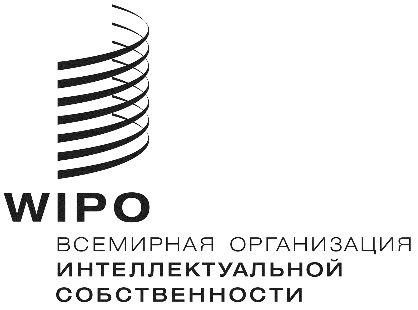 R